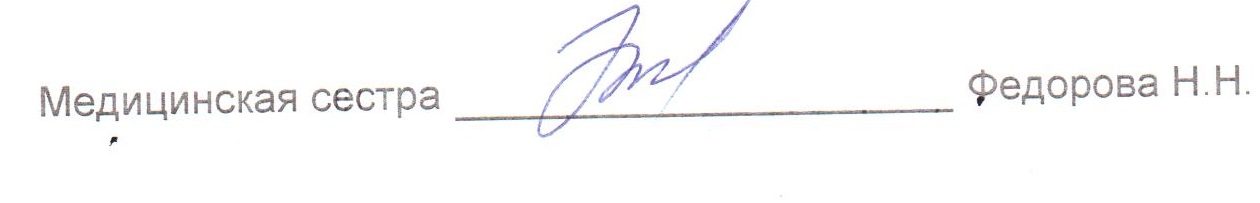 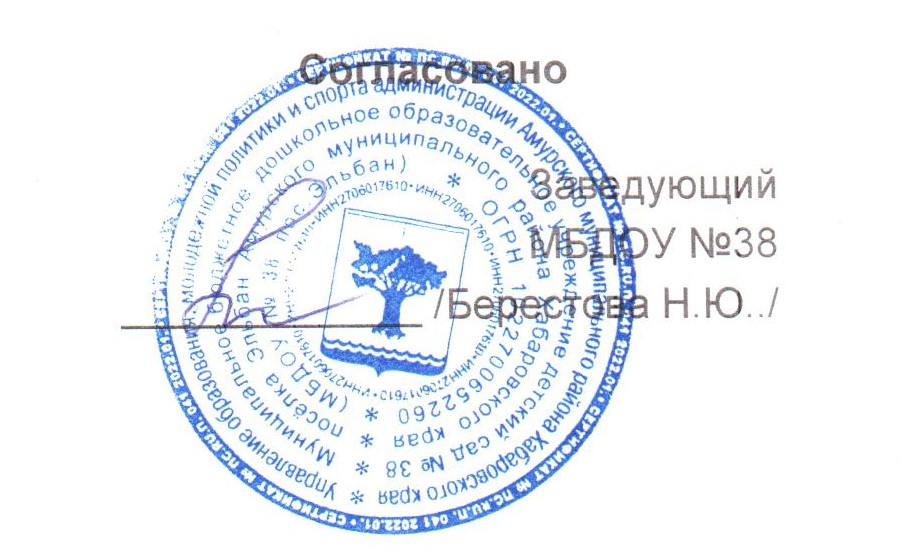 МЕНЮМЕНЮМЕНЮМЕНЮ12 апреля 2024 г.12 апреля 2024 г.12 апреля 2024 г.12 апреля 2024 г.12 апреля 2024 г.12 апреля 2024 г.12 апреля 2024 г.12 апреля 2024 г.12 апреля 2024 г.Сад 12 часовСад 12 часовСад 12 часовСад 12 часовСад 12 часовСад 12 часовСад 12 часовСад 12 часовСад 12 часовСад 12 часовСад 12 часовСад 12 часовСад 12 часовСад 12 часовСад 12 часовСбор-
ник
рецеп-
турСбор-
ник
рецеп-
тур№
техн.
картыНаименование блюдаНаименование блюдаНаименование блюдаНаименование блюдаВыходВыходХимический составХимический составХимический составХимический составХимический составХимический составЭнерге-
тическая
ценность,
ккалВита-
мин
С, мгСбор-
ник
рецеп-
турСбор-
ник
рецеп-
тур№
техн.
картыНаименование блюдаНаименование блюдаНаименование блюдаНаименование блюдаВыходВыходБелки, гБелки, гЖиры, гЖиры, гЖиры, гУгле-
воды, гЭнерге-
тическая
ценность,
ккалВита-
мин
С, мгЗавтракЗавтракЗавтракЗавтракЗавтракЗавтракЗавтракЗавтракЗавтракЗавтракЗавтракЗавтракЗавтракЗавтракЗавтракЗавтракЗавтрак20082008112СУП МОЛОЧНЫЙ С МАКАРОННЫМИ
ИЗДЕЛИЯМИСУП МОЛОЧНЫЙ С МАКАРОННЫМИ
ИЗДЕЛИЯМИСУП МОЛОЧНЫЙ С МАКАРОННЫМИ
ИЗДЕЛИЯМИСУП МОЛОЧНЫЙ С МАКАРОННЫМИ
ИЗДЕЛИЯМИ1801804,74,75,25,25,220,11460,520082008ХЛЕБ ПШЕНИЧНЫЙХЛЕБ ПШЕНИЧНЫЙХЛЕБ ПШЕНИЧНЫЙХЛЕБ ПШЕНИЧНЫЙ4040330,20,20,219,59202008200813МАСЛО (ПОРЦИЯМИ)МАСЛО (ПОРЦИЯМИ)МАСЛО (ПОРЦИЯМИ)МАСЛО (ПОРЦИЯМИ)55004,14,14,10370к/кк/кк/кЧАЙ С МОЛОКОМЧАЙ С МОЛОКОМЧАЙ С МОЛОКОМЧАЙ С МОЛОКОМ1801802,82,82,92,92,916,31030,5ИтогоИтогоИтогоИтогоИтогоИтогоИтого40540510,510,512,412,412,455,93781II ЗавтракII ЗавтракII ЗавтракII ЗавтракII ЗавтракII ЗавтракII ЗавтракII ЗавтракII ЗавтракII ЗавтракII ЗавтракII ЗавтракII ЗавтракII ЗавтракII ЗавтракII ЗавтракII Завтрак20082008442СОК ФРУКТОВЫЙСОК ФРУКТОВЫЙСОК ФРУКТОВЫЙСОК ФРУКТОВЫЙ1501500,50,50,10,10,110,1423ИтогоИтогоИтогоИтогоИтогоИтогоИтого1501500,50,50,10,10,110,1423ОбедОбедОбедОбедОбедОбедОбедОбедОбедОбедОбедОбедОбедОбедОбедОбедОбедСВЕКОЛЬНИКСВЕКОЛЬНИКСВЕКОЛЬНИКСВЕКОЛЬНИК1801801,81,82,92,92,910,7805,120082008266ПЛОВ ПО-УЗБЕКСКИПЛОВ ПО-УЗБЕКСКИПЛОВ ПО-УЗБЕКСКИПЛОВ ПО-УЗБЕКСКИ20020014,214,227,827,827,838,94081,2к/кк/кк/кХЛЕБ РЖАНО-ПШЕНИЧНЫЙХЛЕБ РЖАНО-ПШЕНИЧНЫЙХЛЕБ РЖАНО-ПШЕНИЧНЫЙХЛЕБ РЖАНО-ПШЕНИЧНЫЙ505021,51010к/кк/кк/кКОМПОТ ИЗ ИЗЮМАКОМПОТ ИЗ ИЗЮМАКОМПОТ ИЗ ИЗЮМАКОМПОТ ИЗ ИЗЮМА1801800,50,50,10,10,125,61060ИтогоИтогоИтогоИтогоИтогоИтогоИтого61061016,516,530,830,830,896,76956,3ПолдникПолдникПолдникПолдникПолдникПолдникПолдникПолдникПолдникПолдникПолдникПолдникПолдникПолдникПолдникПолдникПолдник20082008434МОЛОКО КИПЯЧЕНОЕМОЛОКО КИПЯЧЕНОЕМОЛОКО КИПЯЧЕНОЕМОЛОКО КИПЯЧЕНОЕ2002005,65,66,26,26,29,1116120122012485БУЛОЧКА "К ЧАЮ"БУЛОЧКА "К ЧАЮ"БУЛОЧКА "К ЧАЮ"БУЛОЧКА "К ЧАЮ"50504,34,33,43,43,426,41520,1ИтогоИтогоИтогоИтогоИтогоИтогоИтого2502509,99,99,69,69,635,52681,1УжинУжинУжинУжинУжинУжинУжинУжинУжинУжинУжинУжинУжинУжинУжинУжинУжин20082008349РАГУ ОВОЩНОЕРАГУ ОВОЩНОЕРАГУ ОВОЩНОЕРАГУ ОВОЩНОЕ2002006,66,67,67,67,61926020,1к/кк/кк/кЧАЙ С САХАРОМЧАЙ С САХАРОМЧАЙ С САХАРОМЧАЙ С САХАРОМ1801800,10,119,271020082008ХЛЕБ ПШЕНИЧНЫЙХЛЕБ ПШЕНИЧНЫЙХЛЕБ ПШЕНИЧНЫЙХЛЕБ ПШЕНИЧНЫЙ40402,72,70,20,20,218850ИтогоИтогоИтогоИтогоИтогоИтогоИтого4204209,49,47,87,87,856,241620,1ВсегоВсегоВсегоВсегоВсегоВсегоВсегоВсегоВсего53,353,360,660,660,6255,3179928,5